KÜÇAB NÖROLOJİBİLİMSEL EĞİTİM TOPLANTILARI27-28 MAYIS 2017, GÜZELYALI, ÇANAKKALEKütahya Dumlupınar Üniversitesi,  Çanakkale Onsekiz Mart Üniversitesi, Balıkesir ÜniversitesiBİLİMSEL PROGRAM27.05.2017 CUMARTESİ08.45 AÇILIŞOTURUM BAŞKANLARI; SİBEL CANBAZ KABAY, ADİLE ÖZKAN09.00-09.45: HANDAN IŞIN ÖZIŞIK KARAMAN         AYNA NÖRONLAR09.45-10.30: SİBEL CANBAZ KABAY        MULTİPL SKLEROZDA BASAMAK TEDAVİLER10.30-10.45 KAHVE ARASI10.45-11.30: MUSTAFA ÇETİNER;                   ANTİ MUSK POZİTİF MYASTENİK KRİZ İLE BAŞETME11.30-12.15: NERMİN TEPE                    ERKEN EVRE DEMANS VE AYIRICI TANI12.15-13.15 ÖĞLE YEMEĞİOTURUM BAŞKANLARI : HANDAN OZISIK KARAMAN, MUSTAFA ÇETİNER13.15-14.00:ADİLE ÖZKAN                    OTOİMMUN ENSEFALİTLERDE HAREKET BOZUKLUKLARI14.00-14.30:DUYGU ARAS SEYİT;                   EPİLEPSİ DE NADİR SENDROMLAR; VANİSHİNG WHİTE MATTER 14.30-15.00: GÖNÜL AKDAĞ;                  DİRENÇLİ NONKONVULSİF STATUS EPİLEPTİKUSTA TEDAVİ15.00-15.15 KAHVE ARASIOTURUM BAŞKANLARI:SİBEL CANBAZ KABAY, NERMİN TEPE15.15- 16.00:SELAHATTİN AYAS;                  DİSTONİLERDE AYIRICI TANI VE TEDAVİ16.00- 16.30: ÖZGE TEMEL;                 BEHÇET HASTASINDA EXTRA PARENKİMAL  NÖROLOJİK   TUTULUMDA TEDAVİ YÖNELİMİ; TOLOSA HUNT OLGU SUNUMU16.30-17.00:CEREN ELİF AYAS:                NÖROBEHÇET HASTASINDA SİSTEMİK TUTULUM; DİRENÇLİ DİARE OLGUSU17.00-17.45: DUYGU ARAS SEYİT, AYSE YAZICINÖROLEPTİK MALIGN SENDROM VE CK YÜKSEKLİĞİ İLE GELEN OLGULARDA AYIRICI TANI18.00-19.00: KUÇAB ÇALIŞMA GRUBU TOPLANTISI19.30 AKŞAM YEMEĞİ28.05.2017 PAZAROTURUM BAŞKANLARI: HANDAN OZIŞIK KARAMAN, SİBEL CANBAZ KABAY09.30-10.00:INTRAVENÖZ İMMUNGLOBULİN KULLANIM ALANLARI10.00-10.30:MS HASTALIĞINDA INTERFERON TEDAVİSİNE ERKEN BAŞLAMA KARARI 10.30-11.00 KAHVE ARASI11.00-12.00 SELMA YÜCEL       NÖROLOJİDE TARTIŞMALI OLGULAR12.30           KAPANIŞ 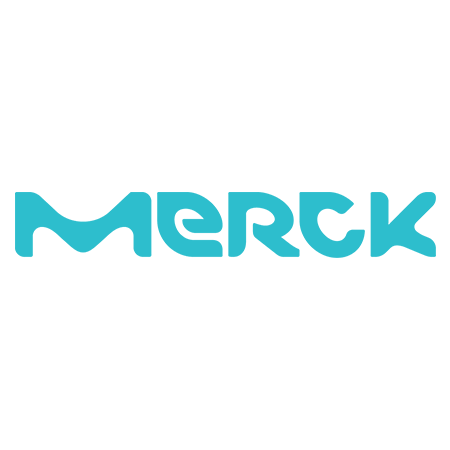 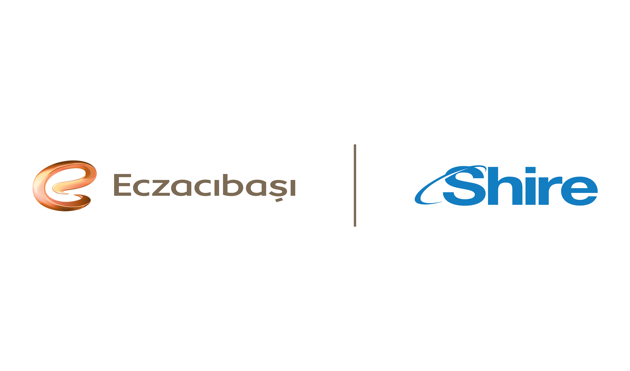 